ПРИГЛАШЕНИЕ НА ПОДАЧУ ЦЕНОВЫХ КОТИРОВОКУважаемые господа,1.	Настоящим Вам предлагается представить свои ценовые котировки на поставку Офисной мебели для ЦКА (Информация о технической спецификации и требуемом количестве дана в разделе «Условия и Сроки Поставки», пункт 14).2.	Вы должны указать цены на указанное в запросе оборудование. Оценка предложенных цен будет проводиться по всем наименованиям, а контракт будет присужден фирме, предложившей наименьшую оценочную стоимость по всем наименованиям и наиболее соответствующую всем требованиям технической спецификации. 3.	Вам следует представить один оригинал ценовой котировки с Формой Предложения (Приложение Б), и четко помеченной как «Оригинал». Ваша ценовая котировка в прилагаемом приложении (Приложение Б) должно быть соответствующим образом оформлено и доставлено по следующему адресу:Кыргызская Республика, Бишкек, пр.Чуй, 114, каб.306, Проект ВБ «Комплексное повышение производительности молочного сектора»Центр конкурентоспособности агробизнеса или выслано на электронный адрес: tender@agromarket.kg; 4.	Ваша котировка на русском языке должна сопровождаться соответствующей технической документацией и каталогом/ми (при возможности) или другими печатными материалами и соответствующей информацией по указанному наименованию товара, по которому предложена цена, включая наименования и адреса фирм, обеспечивающих обслуживание этих товаров в Кыргызской Республике.5.	Крайний срок предоставления Вашего ценового предложения (котировки) по адресу, указанному в пункте 3, истекает 04 мая 2021 года, 16:00 часов (Бишкек).6.	Ценовые котировки, должным образом заполненные, можно направлять почтой, нарочным или в электронной форме по адресу, указанному в пункте 3.7.	Квалификационные требования включают:(i) Копия государственной регистрации юридического лица;(ii) Документальное подтверждение о выполнении минимум 3-х схожих контрактов за последние 3 года (приложить копии контрактов).8.	Ваша котировка должна быть представлена согласно нижеследующим инструкциям и в соответствии с прилагаемым контрактом (Приложение А). Прилагаемые сроки и условия поставки являются неотъемлемой частью контракта.(i) 	ЦЕНЫ: Цены должны быть заявлены в кыргызских сомах на общую сумму в конечном пункте назначения: см.пункт 3.Предполагаемые цены должны включать в себя: Все таможенные, импортные пошлины и любые налоги или выплаты, применимые при импорте товаров из зарубежных стран в Кыргызскую Республику, а также налоги, налагаемые на товары, находящиеся на территории Кыргызской Республики, включая Налог на добавленную стоимость (НДС). (ii)	ОЦЕНКА ЦЕНОВЫХ КОТИРОВОК: Котировки, существенно отвечающие требованиям технических спецификаций, будут оцениваться сравнением общей цены в конечном пункте назначения согласно п.2 выше. При оценке котировок Покупатель определит оценочную стоимость по каждой тендерной заявке путем уточнения цены котировки через исправление всех возможных арифметических ошибок следующим образом: в случае расхождения между суммами, прописанными цифрами и словами, определяющей будет сумма, прописанная словами. в случае расхождения между единичной стоимостью и общей суммой, полученной путем умножения единичной стоимости на количество, определяющей будет указанная единичная стоимость. если Поставщик откажется принимать исправление, его котировка будет отклонена. (iii) ПРИСУЖДЕНИЕ КОНТРАКТА: Контракт будет присужден участнику, наиболее соответствующему требуемым стандартам технической спецификаций и предложившему наименьшую оцененную стоимость. Успешный участник торгов подпишет Контракт в соответствии с прилагаемой формой контракта, сроками, и условиями поставки (Приложение А).(iv) 	СРОК ДЕЙСТВИЯ ПРЕДЛОЖЕНИЯ: Ваши Котировка должна быть действительна в течение периода 60 (шестьдесят) дней со дня крайнего срока подачи котировок, указанной в пункте 5 данного запроса ценовых котировок.  Поставщик, который отозвал свою котировку во время срока действия котировки и/или отказался принять присуждение контракта или по каким-либо причинам задерживает процесс подписания контракта в случае присуждения, автоматически не допускается к участию в тендерах сроком на два года.9.	Дополнительную информацию можно получить по следующему адресу:Кыргызская Республика, Бишкек, пр.Чуй 114, каб.306, Проект «Комплексное повышение производительности молочного сектора»Центр конкурентоспособности агробизнеса Или по: tender@agromarket.kg; 10.	Просим Вас подтвердить по электронной почте получение настоящего приглашения и ваше намерение или отказ в подаче ценовых котировок.						 С уважением,Беков Т.Н.Директор ЦКАПРИЛОЖЕНИЕ АФОРМА КОНТРАКТАКОНТРАКТ # IDPIP/G-16/1НАСТОЯЩЕЕ СОГЛАШЕНИЕ составлено ______________ 2021 года, между Центром конкурентоспособности агробизнеса в лице директора Бекова Т.Н. (далее именуемый «Покупатель») с одной стороны, и ______________________________________ (далее именуемый «Поставщик») с другой стороны.ПРИНИМАЯ ВО ВНИМАНИЕ, что Покупатель издал Приглашение на запрос цен на определенные товары и вспомогательные услуги, а именно на поставку Офисной мебели для ЦКА и принял предложение Поставщика на поставку указанных товаров и услуг на сумму __________ (_____________________), (далее «сумма Контракта»).НАСТОЯЩЕЕ СОГЛАШЕНИЕ СВИДЕТЕЛЬСТВУЕТ О НИЖЕСЛЕДУЮЩЕМ:1. Перечисленные ниже документы образуют данный Контракт и должны считаться его неотъемлемой частью, а именно:Запрос котировок, условия и сроки поставки, технические спецификации;Приложение (если применимо);2. С учетом платежей, которые Покупатель должен произвести Поставщику, как указано ниже, Поставщик настоящим заключает договор с Покупателем о предоставлении товаров и услуг, и устранения дефектов, которые могут быть обнаружены в них, в полном соответствии с положениями Контракта.   3. Покупатель настоящим соглашается выплатить Поставщику с учетом поставки товаров и услуг и исправления дефектов, сумму Контракта, которую необходимо будет выплатить согласно положениям Контракта в те сроки и таким образом, как это предусмотрено в Контракте.В ПОДТВЕРЖДЕНИЕ вышесказанного стороны оформили настоящее Соглашение в соответствии с законодательством Кыргызской Республики на дату, указанную в начале этого документа._________________________________(от имени Покупателя)_______________________________________(от имени Поставщика)УСЛОВИЯ И СРОКИ ПОСТАВКИ1. Цены и график поставки	(Примечание: в случае расхождения между ценой за единицу товара и общей ценой, цена за единицу товара имеет преобладающую силу) Руководство по эксплуатации: Все наименования по данному заказу на Покупку должны сопровождаться руководством по эксплуатации на русском языке.Фиксированная цена: Вышеуказанные цены должны быть фиксированными и не подлежат изменениям во время исполнения контракта.Покупатель оставляет за собой право во время подготовки контракта увеличить или уменьшить количество поставляемых товаров и услуг, первоначально указанных, на 25 процентов, без какого-либо изменения цен за единицу либо других условий и сроков.  График поставки: поставку необходимо завершить согласно вышеуказанному графику, но не позднее 15.06.2021г. с даты подписания контракта.Страхование: При импорте товаров из зарубежных стран, поставляемые по Контракту, товары должны быть полностью застрахованными в свободно конвертируемой валюте при производстве, транспортировке, хранении и доставке. Страхование осуществляется на сумму, равную 110 процентам от стоимости CIP/EXW-франко-завод от товаров со «склада» на «склад» по «всем рискам», включая «риски возникновении войны». Поставщик договаривается и оплачивает страховку груза, называя Покупателя бенефициаром.  Применимое законодательство: Контракт интерпретируется в соответствии с законами Кыргызской Республики.Урегулирование споров: Покупатель и Поставщик должны прилагать все усилия для мирного урегулирования путем неофициальных переговоров любого разногласия или спора, возникшего между ними по Контракту. В ином случае, возникновение спора между Покупателем и Поставщиком, будет регулироваться в соответствии с правовыми процедурами страны Покупателя.Доставка и документы: Поставка должна осуществляться до представителей Покупателя в г.Бишкек, проспект Чуй 114, каб.306Передача товара оформляется Актом приема-передачи между представителями Покупателя и Поставщиком. Помимо акта-приема-передачи товар должен сопровождаться следующей документацией:Оригинал счет-фактуры Поставщика с указанием описания товаров, количества, цены за единицу, и общей суммы с выделением налогов;Гарантийное свидетельство Производителя/Поставщика;Сертификаты происхождения/соответствия на товары.Оплата: Оплата будет произведена в размере 100%, в течение 30 (тридцати) календарных дней после предоставления подписанных Актов приема-передачи и вышеуказанных документов.Гарантия: На предлагаемые товары должна быть представлена письменная гарантия Поставщика на отсутствие заводского брака и на срок не менее 12 месяцев со дня подписания актов приема передач.Инструкции по упаковке и маркировке: Поставщик должен обеспечить упаковку товаров способную предотвратить их повреждение или порчу во время перевозки к конечному пункту назначения, указанного в Контракте.Дефекты: Все дефекты должны быть устранены Поставщиком, без каких-либо расходов со стороны Покупателя в течение 14 дней c даты уведомления Покупателем. Наименование и адрес сервисного центра, в котором будет устранять дефекты Поставщик в течение гарантийного периода: ___________________ (указать адрес сервисного центра).Форс-мажор: Поставщик не несет ответственности за выплату неустоек или расторжение Контракта в силу невыполнения его условий, если задержка с выполнением Контракта или невыполнение обязательств по Контракту являются результатом форс-мажорных обстоятельств.  В целях разъяснения данного пункта, «форс-мажор» означает события не подвластные контролю со стороны Поставщика и произошедшие не по вине или бездействию Поставщика и имеющее непредвиденный характер. Такие события могут включать в себя, но не ограничиваться, независимым действием Покупателя, войной или революциями, пожарами, наводнениями, эпидемиями, карантинными ограничениями, и наложениями ареста на груз.При наступлении форс-мажорной ситуации Поставщик должен незамедлительно направить Покупателю письменное уведомление о таких условиях и причины ее возникновения. Если от Покупателя не поступает иных письменных инструкций, Поставщик продолжает выполнять свои обязательства по Контракту, насколько это целесообразно, и ведет поиск альтернативных способов выполнения Контракта, не зависящих от форс-мажорных обстоятельств. Необходимые технические спецификации: Примечание: фото мебели даны только в качестве образцаНевыполнение обязательств: Покупатель может отменить заказ на поставку товаров, если поставщик не поставил товары согласно вышеуказанным условиям и срокам, после письменного уведомления Покупателем в течение 21 дней без всяких обязательств перед Поставщиком.Необходимо провести следующие проверки и испытания: Все товары будут проинспектированы и проверены в конечном пункте назначения представителями Покупателя; Покупатель может отказаться принять товары или их часть вследствие неуспешного прохождения проверки и испытаний или же несоответствия спецификациям. Поставщик должен либо же исправить или заменить такие товары, что бы они полностью отвечали спецификациям без каких-либо затрат со стороны Покупателя, где будут проведены повторные испытания и тесты без затрат со стороны Покупателя.  ПРИЛОЖЕНИЕ БФОРМА ТЕНДЕРНОГО ПРЕДЛОЖЕНИЯ Мы предлагаем выполнить поставку Офисной мебели для ЦКА по вышеуказанному контракту в соответствии с Условиями Контракта, прилагаемыми к настоящему Конкурсному Предложению, по цене Контракта в размере __________________ [сумма цифрами], (______________________) [сумма прописью], (______________) [наименование валюты].Мы предлагаем завершить поставку товаров, описанных в Контракте в течение периода ___________ дней с даты подписания контракта.Настоящее Конкурсное предложение вместе с Вашим письменным подтверждением его принятия составляют Контракт, обязательный для выполнения обеими сторонами. Мы понимаем, что вы не обязаны принимать предложение с наименьшей стоимостью, или какое-либо другое из полученных Вами предложений.Настоящим подтверждаем, что данное Конкурсное предложение соответствует сроку действия Конкурсных предложений, указанному в документах конкурсных торгов.Мы признаем, что наша правомочность для участия в конкурсных торгах на получение любого контракта с Заемщиком будет автоматически приостановлена на срок 2 года, начиная с даты вскрытия заявок, если мы нарушим свое обязательство (свои обязательства), связанные с условиями конкурсных предложений, потому что мы:(a) 	отозвали свое Конкурсное предложение в течение срока действия конкурсного предложения, указанного в Форме конкурсного предложения; или (b) 	будучи уведомленными о принятии нашего Конкурсного предложения Заказчиком в течение срока действия конкурсного предложения: не исполняем или отказываемся от исполнения Контракта.Подпись уполномоченного лица:_______________________________________________ФИО и должность подписавшего:______________________________________________Наименование Поставщика:_______________________________________________Адрес: _________________________________________________________________Телефон: _______________________________________________________________Факс (если есть)_________________________________________________________Дата: 21 апреля 2021 годаНазвание проекта:Проект Всемирного банка: «Комплексное повышение производительности молочного сектора»Источник финансирования: Кредит 5918-KG, Грант D147-KGНаименование контракта:Офисная мебель для ЦКАНомер контракта:IDPIP/G-16/1Название проекта:Проект: «Комплексное повышение производительности молочного сектора»Источник финансирования: Всемирный банкНомер контракта:IDPIP/G-16/1№ п/пОписание товаровЕд. изм.Кол-воЦена за единицу (сом)Сумма всех налогов: НДС, таможенные пошлины, сборы, стоимость внутренней транспортировки и страхование (сом)Сумма всех налогов: НДС, таможенные пошлины, сборы, стоимость внутренней транспортировки и страхование (сом)Общая ценадо конечного пункта (в т.ч. все налоги, НДС, таможенные пошлины, сборы, стоимость внутренней транспортировки и страхование)(сом)Общая ценадо конечного пункта (в т.ч. все налоги, НДС, таможенные пошлины, сборы, стоимость внутренней транспортировки и страхование)(сом)Срок и местопоставкиОфисная мебель для ЦКАОфисная мебель для ЦКАОфисная мебель для ЦКАОфисная мебель для ЦКАОфисная мебель для ЦКАОфисная мебель для ЦКАОфисная мебель для ЦКАОфисная мебель для ЦКАОфисная мебель для ЦКА1Офисный столШт.7Не позднее 15.06.2021г.Бишкек, пр.Чуй, 114, каб. 3062Тумба под офисный столШт.7Не позднее 15.06.2021г.Бишкек, пр.Чуй, 114, каб. 3063Офисное креслоШт.8Не позднее 15.06.2021г.Бишкек, пр.Чуй, 114, каб. 3064Офисный стулШт.10Не позднее 15.06.2021г.Бишкек, пр.Чуй, 114, каб. 3065Шкаф для документов встраиваемый-1Шт.1Не позднее 15.06.2021г.Бишкек, пр.Чуй, 114, каб. 3066Шкаф для документов встраиваемый-2Шт.1Не позднее 15.06.2021г.Бишкек, пр.Чуй, 114, каб. 3067Шкаф встраиваемый-3Шт. 1Не позднее 15.06.2021г.Бишкек, пр.Чуй, 114, каб. 3068Шкаф для документов Шт. 1Не позднее 15.06.2021г.Бишкек, пр.Чуй, 114, каб. 3069Шкаф платяной Шт.1Не позднее 15.06.2021г.Бишкек, пр.Чуй, 114, каб. 306ИТОГО:ИТОГО:ИТОГО:ИТОГО:ИТОГО:ИТОГО:Наименование мебелиРазмеры(ширина х глубина х высота)(в см)Вся офисная мебель должна быть выдержана в единой цветовой гамме(в светлых тонах)Эскизный образецОфисный стол140х950/70х75ЛДСП, толщина столешницы 22 мм, Г-образный (правый, левый по согласованию с Заказчиком)Тумба под офисный стол50х75х75ЛДСП, столешница 22мм, толщина корпусного материала 16мм, четыре секции выдвижных ящиков. На 4 колесиках.Шкаф для документов встраиваемый-1320х55х290ЛДСП, толщина материала 16мм. Для документов. Три сегмента – верхний и нижний сегменты с глухими дверцами. Посередине открытый с двумя рядами документов (высотой ~70см).С демонтажем старого шкафа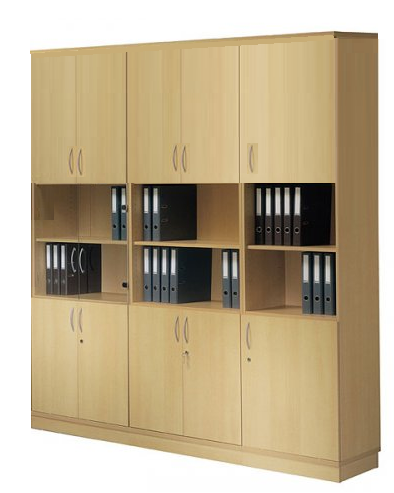 Шкаф для документов встраиваемый-2275х55х290ЛДСП, толщина материала 16мм. Для документов. Три сегмента – верхний и нижний сегменты с глухими дверцами. Посередине открытый с двумя рядами для документов (высотой ~70см)Шкаф встраиваемый-3200х55х290ЛДСП, толщина материала 16мм. Три отдела с глухими дверцами (два для хранения документов, один платяной)Шкаф для документов 90х45х210ЛДСП, толщина материала 16мм. Два сегмента – верхний на 4 полки со стеклянными дверцами, нижний с глухими.Шкаф платяной 50х45х210ЛДСП, толщина материала 16мм. Шкаф для одежды, с дверцей, с полкамиОфисное креслоКресло на 5 колесиках. С высокой прямоугольной спинкой. Регулируемый по высоте. С динамической спинкой, с возможностью настраивать усилия отклонения спинки и сидения под весом сидящего. С механизмом качания. Устойчивое, с подлокотниками. Цвет – Черный/Темный. Материал – кожзам/ткань. Нагрузка до 120 кг.Кресло на 5 колесиках. С высокой прямоугольной спинкой. Регулируемый по высоте. С динамической спинкой, с возможностью настраивать усилия отклонения спинки и сидения под весом сидящего. С механизмом качания. Устойчивое, с подлокотниками. Цвет – Черный/Темный. Материал – кожзам/ткань. Нагрузка до 120 кг.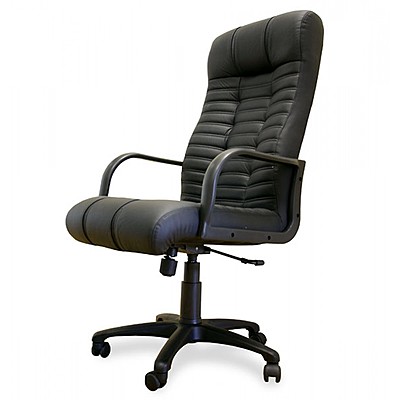 Офисный стулЖесткий стальной каркас. Обивка тканевая. Цвет – Черный/Темный. Нагрузка до 120 кг.Жесткий стальной каркас. Обивка тканевая. Цвет – Черный/Темный. Нагрузка до 120 кг.ПЕЧАТЬ ПРЕДПРИЯТИЯНаименование поставщика ____________________________Подпись уполномоченного лица ________________________Дата:________________________Дата подачи:Укажите датуНазвание проекта:Проект: «Комплексное повышение производительности молочного сектора»Ссылка на контракт:IDPIP/G-16/1Адрес:Бишкек, пр.Чуй 114, каб.306